Communications des bénéficiaires du Fonds d’Action BIOPAMA Fiche de projet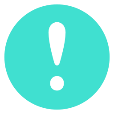 Veuillez remplir cette fiche en anglais, français ou espagnol, et l’envoyer à votre point focal pour le Fonds d’action BIOPAMA dans les 30 jours suivant la signature de votre contrat.  N'oubliez pas de nous envoyer trois images qui représentent votre projet en même temps avec la fiche de projet remplie.1. Titre du projet(add text)2. Numéro de référence du projet  (add text)3. Localisation (pays et région) (add text)4. Durée (dates exactes de début et de fin, conformément à votre contrat)5. Aire(s) protégée(s) et conservée(s) concernée(s) (avec référence de la BDMAP si applicable et lien vers le Système d’information de référence (RIS) rris.biopama.org(add text)6. Outil de diagnostic utilisé (lorsqu’applicable)(add text)7. Objectifs du FA BIOPAMA réalisés :(add text)8. 8. Besoin prioritaire répondu(add text)9. Activités du projet (env. 200 mots)(add text)10. Changement que l’exécution du projet apporter à l’aire(s) protégée(s) (env. 200 mots)(add text)11. Mots clés (choisissez-en au maximum trois dans chacune des catégories suivantes, en effaçant les mots non-pertinents) : Type de zone prioritaire :  Aire marine protégée - Aire marine gérée - Aire terrestre protégée - Aire conservée par des communautés autochtones et locales - Aire protégée à gouvernance privée - Conservatoire - Paysage clé pour la conservation - Zone clé pour la biodiversité - Zone transfrontalière Objectif principal : Gouvernance - Efficacité de la gestion - Moyens d'existenceGroupes cibles : Communautés locales - Peuples autochtones - Jeunes - Femmes - Secteur privé - Agriculteurs/pêcheurs – Agence des aires protégées nationale ou régionale – Gouvernement national – Gouvernement localPrincipal axe de l’activité : Plan de gestion - Application - Cadre légal/régulation - Activités illégales - Cogestion - Participation - Moyens d'existence/Activités économiques alternatives - Développement durable - Approche basée sur le paysage - Ecotourisme - Financement durable - Espèces menacées - Conflit humain/vie sauvage - Restauration de l'écosystème/des habitats - Espèces exotiques envahissantes - Enquête/Gestion des données de connaissances - Efficacité de la gestion des aires protégées - Efficacité de la gouvernance des aires protégées - Renforcement des capacités - Sensibilisation/éducation - Adaptation/Atténuation/résilience au climat - Suivi/équipement des patrouilles - Droits humains - Liste verte de l'UICN.